«Развитие интеллектуальных способностей дошкольников» семинар – практикум	Цель:- познакомить родителей со структурой дидактической игры, её обучающими задачами, способами подачи детям;- роль игры в развитии умственных способностей дошкольников.	Форма проведения:- семинар - практикум.	Предварительная работа:- Содружество с родителями (законными представителями) выставки развивающих игр “Любимая игра моего ребенка”.- «День открытых дверей» посещение группы в течение дня (презентация настольно-дидактических игр с учётом возрастных особенностей и обучающих задач).- фотовыставка «STOP - КАДР» на тему «Играя, растем и развиваемся».- Информационная листовка «Дидактическая игра, как средство творческого развития природной одаренности ребенка».Ход семинара - практикума	Выступление педагога психолога:	Современная психология утверждает, что интеллектуальный потенциал детей генетически обусловлен и что многие люди имеют шансы на достижение лишь среднего уровня интеллекта. 	Конечно, наши возможности в развитии не безграничны. 	Практика показывает, что, если использовать даже «средние» интеллектуальные способности хотя бы немного эффективнее, результаты превосходят все ожидания.	Интеллектуальные игры способствуют развитию памяти детей, переключению с одного вида деятельности на другой, развитию умения слушать и слышать других, понимать и воспринимать другие точки зрения.	Для успешного освоения ООП дошкольнику необходимо не только много знать, но и последовательно и доказательно мыслить, догадываться, проявлять умственное напряжение, логически мыслить.	Обучение развитию логического мышления имеет немаловажное значение для будущего школьника и очень актуально в наши дни.	Овладевая любым способом запоминания, ребенок учится выделять цель и осуществлять для ее реализации определенную работу с материалом. Он начинает понимать необходимость повторять, сопоставлять, обобщать, группировать материал в целях запоминания.	Обучение детей классификации способствует успешному овладению более сложным способом запоминания – смысловой группировкой, с которой дети встречаются в школе.	Используя возможности развития логического мышления и памяти дошкольников можно более успешно готовить детей к решению тех задач, которые ставит перед нами начальная школа.	Развитие логического мышления включает в себя использование дидактических игр, смекалок, головоломок, решение различных логических игр и лабиринтов и вызывает у детей большой интерес. 	В этой деятельности у детей формируются важные качества личности: самостоятельность, находчивость, сообразительность, вырабатывается усидчивость, развиваются конструктивные умения. 	Дошкольники учатся планировать свои действия, обдумывать их, догадываться в поиске результата, проявляя при этом творчество.	Игры логического содержания помогают воспитывать у детей познавательный интерес, способствовать к исследовательскому и творческому поиску, желание и умение учиться. 	Выступление старшего воспитателя:	Дидактические игры как один из наиболее естественных видов деятельности детей и способствует становлению и развитию интеллектуальных и творческих проявлений, самовыражению и самостоятельности	Интеллектуальные игры помогают ребенку приобрести вкус к интеллектуальной и творческой работе. 	Они способствуют «запуску» механизмов развития, которые без специальных усилий взрослых могут быть заморожены или не работать вообще. 	Интеллектуальные игры помогают лучше подготовить ребенка к обучению в школе, расширяют возможности свободного, осознанного выбора в жизни и максимальной реализации его потенциальных способностей.	Не секрет, что каждый из вас хочет видеть своего ребенка в чем - то одаренным. 	Играя даже в простые игры, у ребенка развивается не только мышление, внимание, память, но и повышается уровень интеллектуальных возможностей. Давайте сегодня, рассмотрим игры, которые повышают интеллект ребенка.	Воспитатель:«Геометрическая головоломка» для малышей(показ слайд – презентации «Разнообразие головоломок)Практическая часть семинара - практикума:	Подготовьте пять одинаковых квадратов разного цвета. Обязательное условие, чтобы они были двусторонними, то есть цветными с двух сторон. Каждый квадрат разрежьте на 2-4 части. 	Первый — по диагонали (два больших треугольника), второй по вертикали (два прямоугольника), третий по вертикали и горизонтали (четыре квадрата), четвертый — на четыре части по диагоналям (четыре треугольника), из пятого квадрата вырежьте круг.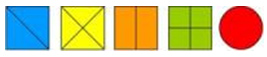 	Это достаточно простая головоломка, которая познакомит, или закрепит знания малыша об основных геометрических фигурах.	Помимо складывания из фигур квадратов в эту игру можно играть как в геометрический конструктор. Составлять различные фигуры и силуэты. 	Для мозаики можно вырезать пару или тройку таких комплектов. А если их еще наклеить на магнитные ленты, то получится настоящая магнитная мозаика на холодильник, которая не только разовьет вашего малыша, но и не заставит его скучать, пока Вы заняты на кухне.	Воспитатель:Головоломка «Танграм» (для детей 4-5 лет)	Для детей постарше можно купить готовые геометрические головоломки, такие как «Танграм» или квадрат «Пифагора». 	Принцип остается тот же, только элементов, из которых собираются квадраты уже намного больше. 	Например, квадрат «Танграма» разрезается на 5 треугольников, квадрат и параллелограмм. Из него собирают фигуры по образцам — силуэтам, но если такая задача для ребенка еще сложна, можно придумывать свои узоры и фигуры. Особенно интересно смотрятся построенные фигуры людей и животных.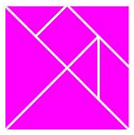 Смастерить родителям такую логическую игру тоже не составит особого труда. Материалом может быть двусторонний картон или пластик от офисной папки.	Воспитатель:Счетные палочки Х. Кюизенера.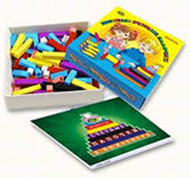 	Комплект состоит из 116 пластмассовых призм 10-ти различных цветов и форм. 	Наименьшая призма имеет длину 10 мм и является кубом.  Каждая палочка – это число, выраженное цветом и величиной.	С математической точки зрения палочки это множество, на котором легко обнаруживаются отношения эквивалентности и порядка. В этом множестве скрыты многочисленные математические ситуации. 	Цвет и величина, моделируя число, подводят детей к пониманию различных абстрактных понятий, возникающих в мышлении ребенка естественно как результат его самостоятельной практической деятельности. 	Использование «чисел в цвете» позволяет одновременно развить у детей представление о числе на основе счета и измерения. 	К выводу, что число появляется на основе счета и измерения, дети приходят на базе практической деятельности, в результате разнообразных упражнений.	С помощью цветных палочек детей также легко подвести к осознанию отношений больше - меньше, больше – меньше на…, научить делить целое на части и измерять объекты условными мерками, поупражнять в запоминании состава чисел из единиц и меньших чисел, подойти вплотную к сложению, умножению, вычитанию и делению чисел.	Кроме этого, играя с палочками, дети осваивают такие понятия как «левое», «длинное», «между», «каждый», «одна из…», «какой-нибудь», «быть одного и того же цвета», «быть не голубого цвета», «иметь одинаковую длину».	Выбор цвета преследует цель облегчить использование комплекта. Палочки 2, 4, 8 образуют «красную семью», 3,6,9 – «синюю семью». «Семейство желтых» составляют 5 и 10. Подбор палочек в одно семейство (класс) происходит не случайно, а связан с определенным соотношением их по величине. Например, в семейство красных входят числа кратные двум.	В каждом из наборов действует правило: чем больше длина палочки, тем больше значение того числа, которое она выражает.	Педагог психолог:Игры с логическими блоками Дьенеша	Логические блоки придумал венгерский математик и психолог Золтан Дьенеш. Игры с блоками доступно, на наглядной основе знакомят детей с формой, цветом, размером и толщиной объектов, с математическими представлениями и начальными знаниями по информатике. 	Развивают у детей мыслительные операции (анализ, сравнение, классификация, обобщение), логическое мышление, творческие способности и познавательные процессы (восприятие, память, внимание и воображение). 	Играя с блоками Дьенеша, ребенок выполняет разнообразные предметные действия (разбиение, выкладывание по определенным правилам, перестроение). 	Блоки Дьенеша предназначены для детей от трех лет.	Логические блоки Дьенеша представляют собой набор из 48 геометрических фигур:а) четырех форм (круги, треугольники, квадраты, прямоугольники);б) трех цветов (красные, синие и желтые);в) двух размеров (большие и маленькие);г) двух видов  толщины (толстые и тонкие).(показ слайд – презентации «Игры с логическими блоками Дьенеша»)	Педагог психолог:	В наборе нет ни одной одинаковой фигуры. 	Каждая геометрическая фигура характеризуется  четырьмя признаками: формой, цветом, размером, толщиной.	Знакомство с блоками Дьенеша	Для начала надо познакомить ребенка с блоками. Выложите перед ребенком набор и дайте ему вволю наиграться с детальками: потрогать, перебрать, подержать в ручках. Чуть позже можно предложить следующие задания:Найди все фигуры такого же цвета, как  эта (покажите, например желтую  фигуру). Затем можно попросить ребенка показать все блоки треугольной формы (или все большие фигуры).Дай мишке все синие фигуры, зайчику - желтые, а мышке – красные; затем распределяем фигуры по размеру, форме, толщине. Какая эта  фигура по цвету (форме, размеру, толщине)?Перед ребенком выкладывается несколько фигур, которые нужно запомнить, а потом одна из фигур исчезает или заменяется на новую, или две фигуры меняются местами. Ребенок должен заметить изменения.Все фигурки складываются в мешок. Попросите ребенка на ощупь достать все круглые блоки (все большие или все толстые).Выложите три фигуры. Ребенку нужно догадаться, какая из них лишняя и по какому принципу (по цвету, форме, размеру или толщине).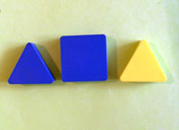 Найди все фигуры, которые не такие, как эта по цвету (размеру, форме, толщине).Найди такие же фигурки по цвету, но не такие по форме или такие же по форме, но не такие по цвету.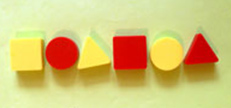 Продолжи цепочку, чередуя детали по цвету: красная, желтая, красная, желтая (можно чередовать по форме, размеру и толщине).Выкладываем фигуры друг за другом так, чтобы каждая последующая отличалась от предыдущей всего одним признаком: цветом, формой, размером, толщиной.Выкладываем цепочку, чтобы рядом не было фигур одинаковых по форме и цвету (по цвету и размеру; по размеру и форме, по толщине).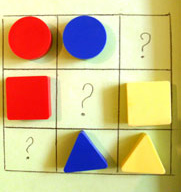 Выкладываем цепочку, чтобы рядом были фигуры одинаковые по размеру, но разные по форме.По аналогии с предыдущей игрой про клад можно спрятать в коробочку одну из фигур, а ребенок будет задавать наводящие вопросы, чтобы узнать, что за блок лежит в коробочке.Предлагаем таблицу из девяти клеток с выставленными в ней фигурами. Ребенку нужно подобрать недостающие блоки. В игре в домино фигуры делятся между участниками поровну. Каждый игрок поочередно делает свой ход. При отсутствии фигуры ходНужно распределить фигуры между мамой и ребенком таким образом, чтобы маме достались все круглые, а малышу все желтые фигуры. Блоки складываются в два обруча или очерченные веревкой круги. Но как поделить круг желтого цвета? Он должен находиться на пересечении двух кругов. 
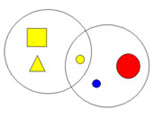 Ребенку надо подбирать блоки по карточкам, где изображены их свойства.цвет обозначается пятном;величина - силуэт домика (большой, маленький);форма - контур фигур (круглый, квадратный, прямоугольный, треугольный);толщина - условное изображение человеческой фигуры (толстый и тонкий).	Ребенку показывают карточку с изображенным на нем одним  свойством или несколькими. Например, если ребенку показывается синее  пятно, то нужно отложить все синие фигуры; синее пятно и двухэтажный домик – откладываем все синие и большие фигуры; синее пятно, двухэтажный домик и силуэт круга – это синие круги – толстые и тонкие.	Затем задания с карточками постепенно усложняются.	Воспитатель:«Головоломки со спичками»	Головоломки - задачи, для решения которых, как правило, требуется сообразительность, а не специальные знания высокого уровня. 	Разгадывание головоломок является одним из любимых занятий большинства ценителей интеллектуального досуга. В заданиях со спичками, как правило, из одной фигуры фигуру и потом, путем перекладывания заданного количества спичек нужно получить другую фигуру.Вам нужно переложить 1 спичку так, что дом смотрел на нас другой... 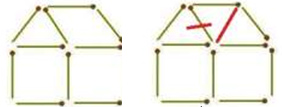 	Переложи две спички, чтобы корова смотрела в другую сторону.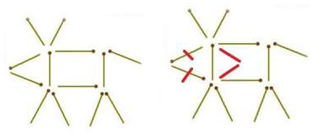 	Воспитатель: «Собираем с детьми пазлы»Начинайте с небольшого количества элементов (от 6 штук), крупных по размеру. Обратите внимание на картинку. На ней не должно быть изображено много мелких предметов, достаточно одного или двух. Все фигуры должны резко выделяться из фона, поэтому выбирайте пазлы с контрастными цветами и так, чтобы предмет ограничивался 2-3 элементами. Несколько раз собрав пазлы с ребенком, вы убедитесь, что вскоре он будет действовать без помощи взрослого.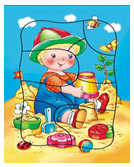 Можно сделать самим. На полный картон наклеить картинки с отдельными элементами так, чтобы после разрезания на каждом кусочке осталось целое изображение, а не его часть.Заключительная частьСтарший воспитатель:- Уважаемые родители, играйте с детьми в игры, и это поможет научить вашего ребенка логически рассуждать и нестандартно мыслить.ЛитератураИгры со спичками Автор: Тромгольд Софус. Издательство: Книговек, 2013 г.Дидактические игры для детей среднего возраста. Бурцева И.В. Дошкольная педагогика -2013. -№ 3. -с.63.Интернет-ресурсы